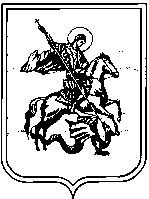  Сельская Дума муниципального образования сельского поселения «Деревня Верховье»Жуковского района	Калужской области	Р Е Ш Е Н И Е д. Верховье « 19  » марта  2024 г.                                                                                                                     № 13«Об утверждении итогов публичных слушаний по утверждению проекта планировки и межевания территории муниципального образования сельского поселения «Деревня Верховье» Жуковского района Калужской области»В соответствии со ст.14, ст.28 Федерального закона от 06.10.2003 №131-Фз «Об общих принципах организации местного самоуправления в Российской Федерации», ст.5.1, ст.28 Градостроительного кодекса, Уставом МО СП «Деревня Верховье», Положением об общественных обсуждениях и публичных слушаний, и с учетом заключения по результатам публичных слушаний от 19.03.2024г., Сельская Дума РЕШИЛА:             1. Публичные слушания по проекту планировки и межевания территории по адресу: д. Верховье, ул.2-ая площадка, территория ПК Тесей, участок 1 включающие земельный участок с кадастровым номером 40:07:105001:17, считать состоявшимися.2. Утвердить итоги публичных слушаний по проекту о внесении изменений в Генеральный план муниципального образования сельского поселения «Деревня Верховье».3. Опубликовать итоги публичных слушаний по проекту планировки и межевания территорий о внесении изменений в Генеральный план муниципального образования сельского поселения «Деревня Верховье» разместить на официальном сайте администрации МО СП «Деревня Верховье» (www.verchovie.ru).Глава муниципального образованиясельского поселения «Деревня Верховье»	                                  О.И. Ротастикова 